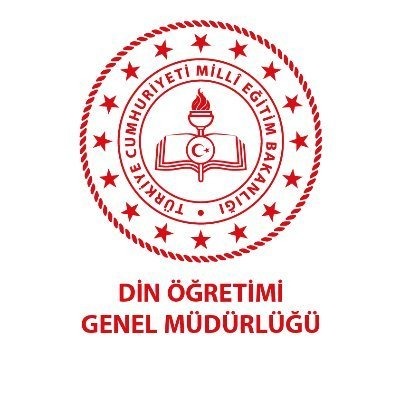 YOĞUNLAŞTIRILMIŞ YABANCI DİL PROGRAMI UYGULAYANİMAM HATİP ORTAOKULLARIYILLIK EYLEM PLANI2022-2023 Eğitim Öğretim YılıBÖLÜM-IOKUL ADI/KURUM KODU:OKUL MÜDÜRÜ ve İLETİŞİM BİLGİSİ:YABANCI DİL KOORDİNATÖRÜ ve İLETİŞİM BİLGİSİ: YABANCI DİL ZÜMRESİNDE BULUNAN ÖĞRETMEN SAYISI:PLANLANAN EĞİTİM YILI: 2022-2023 Eğitim-Öğretim YılıUYGULANACAK YABANCI DİL:UYGULANACAK SINIF DÜZEYİ:UYGULAMADA OLACAK SINIF ADEDİ ve ÖĞRENCİ SAYISI:OKULUN YABANCI DİL EĞİTİMİNDE İŞBİRLİĞİ YAPTIĞI KURUM/KURULUŞ/STK:OKUL HAKKINDA BİLGİ:  Bu kısma uygulamanın ne kadar süredir uygulandığı, okul profil bilgisi ve yabancı dil eğitimi ile ilgili okulun iç dinamiklerini kısaca yansıtacak bilgi notu yazınız.BÖLÜM-IIOkulunuzda okula uyum haftasında planlanan etkinlikleri/çalışmaları belirtiniz.Oryantasyon Toplantısı: Okula uyum haftası içerisinde yoğunlaştırılmış dil programı kapsamında yapılacak faaliyetler ve çalışmalar yabancı dil koordinatörü ile zümre öğretmenleri tarafından velilerle paylaşılır. (Bu kısma toplantı ile ilgili içerik ve tarih bilgisini yazınız.)Seviye Tespit Sınavı: Okula yeni başlayan 5.sınıflara yönelik dört dil becerisini ölçmek amacıyla her okul kendi bünyesinde seviye tespit sınavı uygular. Genel Müdürlük tarafından gönderilen sınav 50 soru olarak çoktan seçmeli sınav (okuma-dilbilgisi-kelime bilgisi içeren) şeklinde uygulanır. Uygulama sonucunda öğrencilerin seviye tespit sınavındaki başarı durumlarını gösteren excel tablosu KTS platformuna yüklenir. Okul koordinatörü zümre tutanağı ile birlikte sınav sonuçlarını arşivler. (Bu kısımda yapılacak seviye tespit sınavı tarihi, uygulanacak öğrenci sayısını belirtiniz.)BÖLÜM-III*SINIF DÜZEYLERİNE GÖRE UYGULANACAK DİLDE HEDEFLENEN DİL SEVİYESİ(A1.1 -A1.2 ve A2.1-A2.2- A2.3 şeklinde doldurulacak.)*SINIF DÜZEYLERİNE GÖRE UYGULANACAK DİLDE KULLANILACAK DERS MATERYALİ (Kitap, dijital platform, …vb. isimlerini yazınız.)*SINIF DÜZEYLERİNE GÖRE UYGULANACAK DİLDE OKUL BÜNYESİNDEKİ ETKİNLİKLER(Yapılacak yabancı dil etkinlikleriyle ilgili olarak etkinlik ismi ve içeriğini kısaca ifade ediniz.)NOT: Bölüm III kısmındaki tablolarda 2022-2023 eğitim yılında programa dâhil olarak okullar sadece 5.sınıf, 2021-2022 eğitim yılından itibaren devam eden okullar ise 5 ve 6.sınıf bölümlerini dolduracaklardır. BÖLÜM-IVOkul bünyesinde uygulanacak ortak sınavlar dil becerilerine yönelik yapılacaktır. Her dönemde yapılan sınavlardan en az bir tanesi konuşma ve dinleme becerisini ölçer nitelikte uygulama sınavı şeklinde yapılacaktır. *ÖLÇME-DEĞERLENDİRME İÇİN KULLANILACAK YÖNTEMLER/ARAÇLAR: (Burada yüz yüze / çevrim içi uygulanacak sınavlar için kullanılacak yöntem ve araç bilgisini veriniz.)BÖLÜM-VIOkulunuzun koordinatör veya ortak olduğu devam eden ulusal/uluslararası proje bilgisini paylaşınız. (Bu kısma eTwinning, ERASMUS+, TÜBİTAK, …vb. proje çalışmalarınızla ilgili detaylı bilgi veriniz.)ÖNERİLERBu kısma yabancı dil eğitiminde uygulamada yapılabilecek alternatif aktiviteleri, ölçme-değerlendirme çalışmaları ve okul bünyesinde uygulanabilecek etkinlikleri not edebilirsiniz.					       DİN ÖĞRETİMİ GENEL MÜDÜRLÜĞÜİMAM HATİP ORTAOKULLARI 				YOĞUNLAŞTIRILMIŞ YABANCI DİL PROGRAMI KOORDİNATÖRLÜĞÜİLETİŞİMKoordinatör: Aysun METEBirim: Eğitim Ortamlarının ve Süreçlerinin Geliştirilmesi Dairesi E-posta: ihoproje.dogm@gmail.comSINIFPROGRAM DİLİOKUMA BECERİSİYAZMABECERİSİDİNLEMEBECERİSİKONUŞMABECERİSİ5.sınıf6.sınıfSINIFPROGRAM DİLİOKUMABECERİSİYAZMABECERİSİDİNLEMEBECERİSİKONUŞMABECERİSİ5.sınıf6.sınıfSINIFPROGRAM DİLİ1.DÖNEM ETKİNLİKLERİ2.DÖNEMETKİNLİKLERİETKİNLİĞİN İÇERİĞİETKİNLİĞİNAMACI5.sınıf6.sınıfPROJE ADIPROJE KATILIM TÜRÜ(ORTAK/KOORDİNATÖR)PROJENİN UYGULANDIĞI DİLPROJE TÜRÜPROJE HEDEF KİTLESİPROJE AMACIPROJENİN BEKLENEN ÇIKTILARIPROJENİN UYGULAMA AŞAMASI